Provence – A francia Riviéra és Monaco csoportos körutazás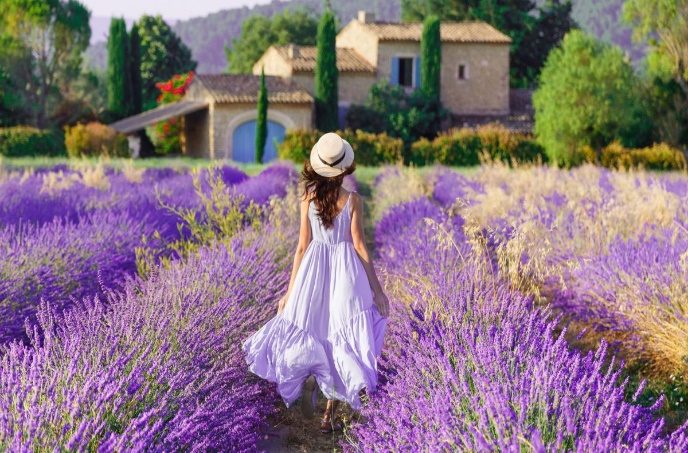 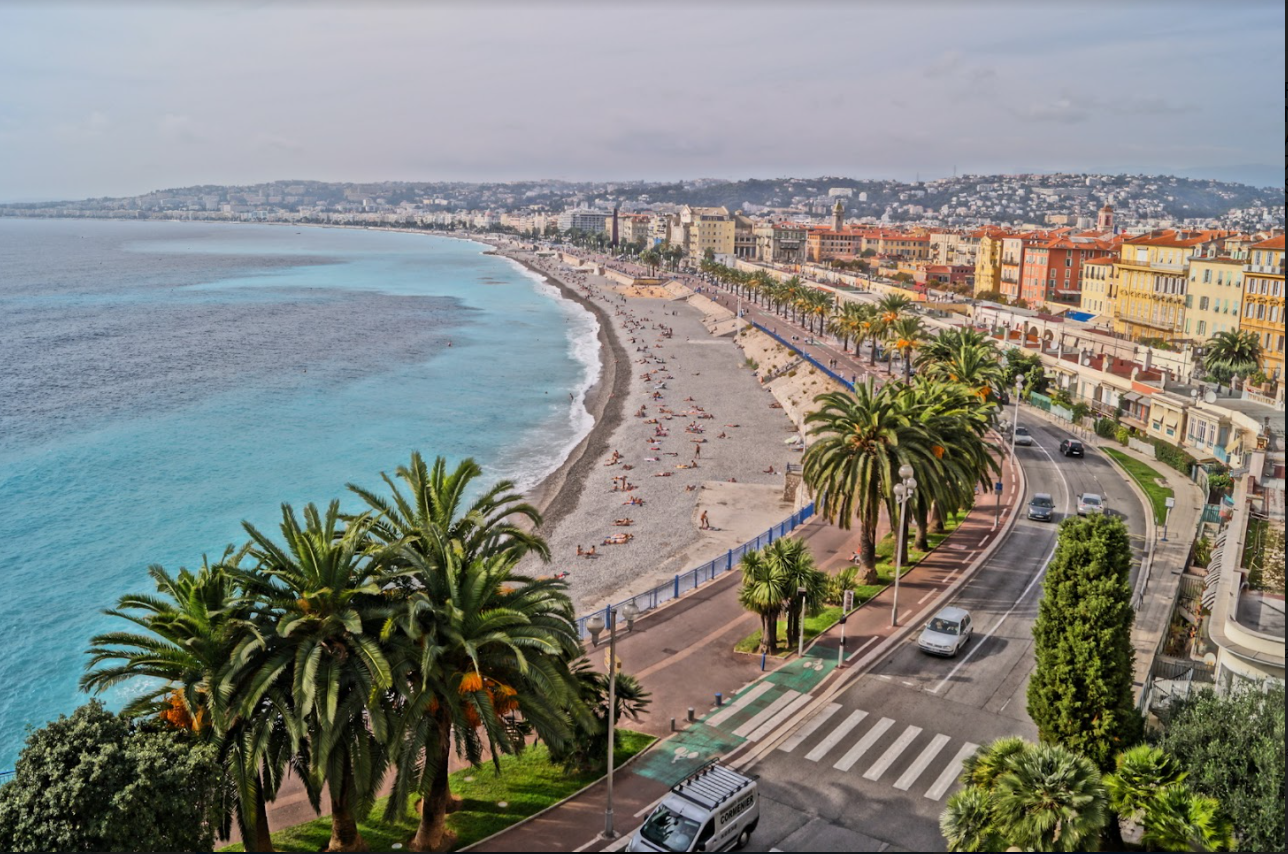 2024. június 26.-július 3.(8 nap/7 éjszaka) 689 000,- Ft-tól/fő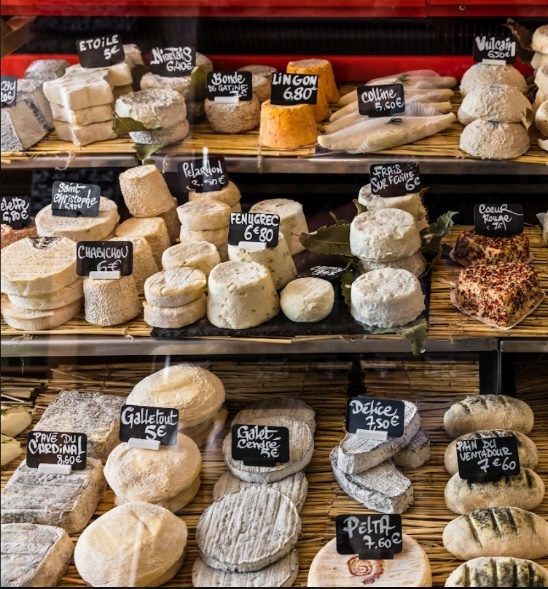 MarseilleAix- an-ProvenceAvignonGordesRoussillonCannesLouvreNizzaMonaco, EzeAntibes, GrasseA részvételi díj az alábbi szolgáltatások árát tartalmazza: utazás repülőgéppel átszállással Budapest-Marseilles, Nizza-Budapest útvonalon, turista osztályon, 1 db feladott poggyásszal, a körutazás alatt légkondicionált autóbusszal, 7 éjszakai szállás helyi besorolás szerinti háromcsillagos szálloda kétágyas szobáiban reggelivel, a leírás szerinti programok és kirándulások a szükséges belépőkkel, magyar idegenvezető az utazás teljes időtartama alatt, audioguide használata.A részvételi díj nem tartalmazza: fakultatív program, baleset-, betegség- és poggyászbiztosítás, útlemondási biztosítás.				További részletekről érdeklődjék irodánkban!